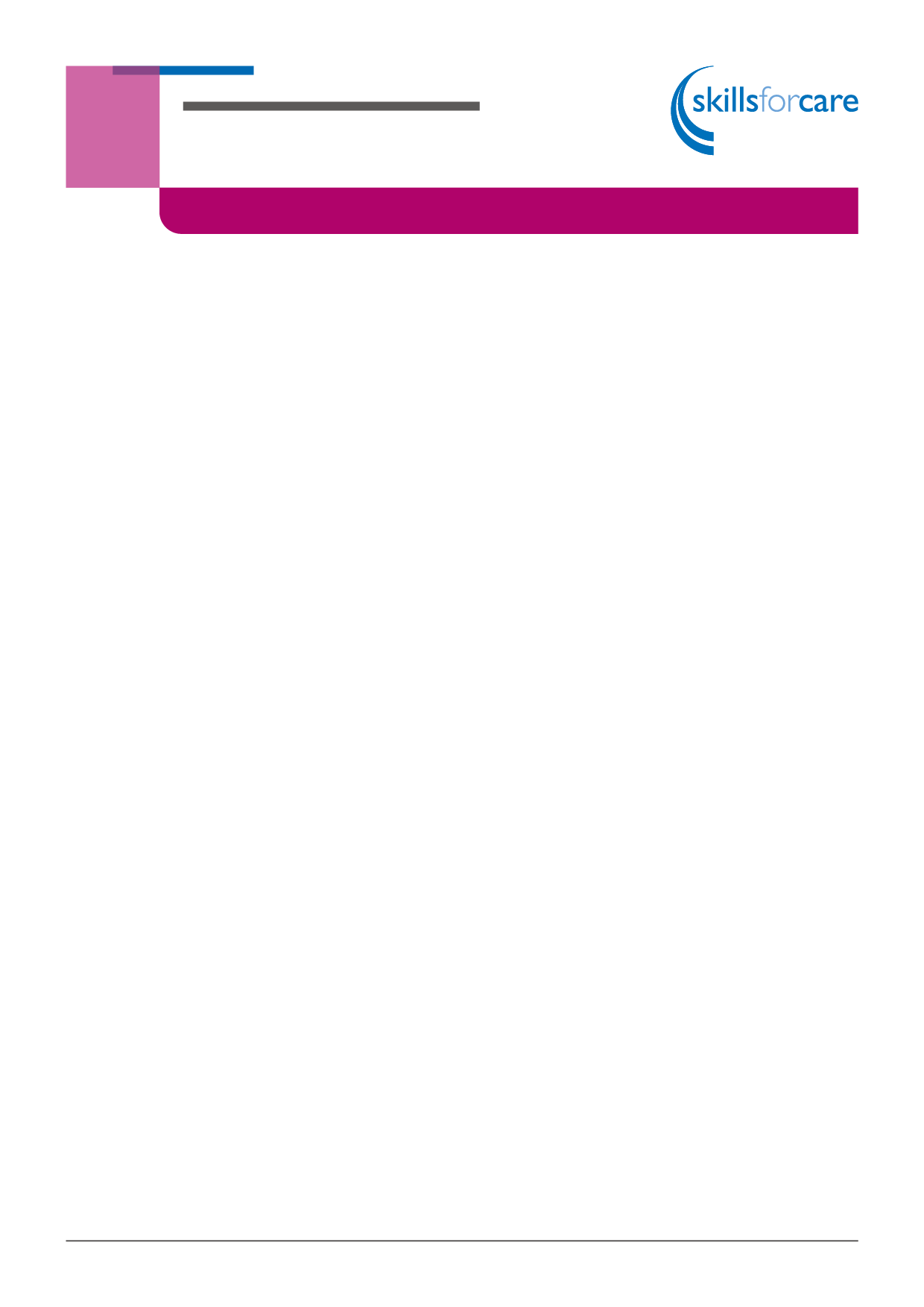 Values-based recruitment and retention checklist – AssessUse this checklist to identify the aspects of values-based recruitment and retention that you already have in place in your workplace, and the areas that you need to develop further.  Date:      Completed by:      Date for review:      We ask values-based questions in our interviews.Current status We do this       We are working on this       Need to take actionAction requiredWho is responsible?TimescalesHow will outcomes be monitored?We use a range of different assessment methods and selection tools to assess values, skills and experience.Current status We do this       We are working on this       Need to take actionAction requiredWho is responsible?TimescalesHow will outcomes be monitored?We train all our interviewers and assessors to ensure they can objectively assess whether someone shares our workplace values.Current status We do this       We are working on this       Need to take actionAction requiredWho is responsible?TimescalesHow will outcomes be monitored?We have developed clear criteria for assessing whether someone is suitable for a role or not based on our workplace values and behaviours.Current status We do this       We are working on this       Need to take actionAction requiredWho is responsible?TimescalesHow will outcomes be monitored?We consider the needs of diverse candidates when designing values-based selection tools and assessment, and make reasonable adjustments to meet candidate’s needs.Current status We do this       We are working on this       Need to take actionAction requiredWho is responsible?TimescalesHow will outcomes be monitored?